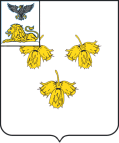 КОНТРОЛЬНО-СЧЕТНАЯ КОМИССИЯ КРАСНЕНСКОГО РАЙОНАЗаключение Контрольно-счетной комиссии по результатам финансово-экономической экспертизы проекта постановления администрации Красненского района «Об утверждении Методики формирования системы оплаты труда и стимулирования работников  общеобразовательных организаций Красненского района, реализующих программы начального общего, основного общего, среднего общего образования» «24» января 2022 года                                                                               № 02Заключение на проект постановления администрации Красненского района «О внесении изменений в постановление администрации муниципального района «Красненский район» от 1 октября 2021г № 94 «Об утверждении Методики формирования системы оплаты труда и стимулирования работников общеобразовательных организаций Красненского района, реализующих программы начального общего, основного общего,. Среднего общего образования» подготовлено в соответствии с полномочиями контрольно-счетной комиссии Красненского района, предусмотренными ст.9 п. 7 Федерального закона от 07.02.2011 № 6-ФЗ «Об общих принципах организации и деятельности контрольно-счетных органов субъектов Российской Федерации и муниципальных образований», ст.9 п. 7 Положения о Контрольно-счетной комиссии Красненского района утвержденным решением Муниципального совета Красненского района от 24 декабря 2019 года № 130 «О  Контрольно-счетной комиссии Красненского района».При подготовке настоящего заключения использованы: Бюджетный кодекс РФ, Федеральный закон от 06.10.2003 № 131-ФЗ «Об общих принципах организации местного самоуправления в Российской Федерации», Постановление Правительства Белгородской обл. от 30.09.2019 № 421-пп (ред. от 20.12.2021) «Об утверждении Методики формирования системы оплаты труда и стимулирования работников государственных общеобразовательных организаций Белгородской области и муниципальных общеобразовательных организаций, реализующих программы начального общего, основного общего, среднего общего образования, учреждений среднего профессионального образования, имеющих в структуре общеобразовательные организации», Порядок проведения финансово-экономической экспертизы проектов нормативных правовых актов муниципального района «Красненский район» утвержденного  распоряжением  Контрольно-счетной комиссии от 10 октября 2019 года  № 20 «Об утверждении Стандарта внешнего муниципального финансового контроля «Порядок проведения финансово-экономической экспертизы проектов нормативных правовых актов муниципального района «Красненский район».Проект муниципального правового акта направлен в Контрольно-счетную комиссию Красненского района 21 января 2022 г. (исх. № 154-4-2-01-18/47 от 21.01.2022г.) для проведения финансово-экономической экспертизы.Проектом муниципального правового акта предлагается: в соответствии с Постановлением Правительства Белгородской области от 30.09.2019 N 421-пп (ред. от 20.12.2021) «Об утверждении Методики формирования системы оплаты труда и стимулирования работников государственных общеобразовательных организаций Белгородской области и муниципальных общеобразовательных организаций, реализующих программы начального общего, основного общего, среднего общего образования, учреждений среднего профессионального образования, имеющих в структуре общеобразовательные организации» внести изменения в Методику формирования системы оплаты труда и стимулирования работников  общеобразовательных организаций Красненского района, реализующих программы начального общего, основного общего, среднего общего образования. По итогам финансово-экономической экспертизы проекта постановления замечания и предложения отсутствуют. Председатель Контрольно-счетнойкомиссии Красненского района                                                О.М. Дешина